Publicado en Jerez de la Frontera el 26/02/2019 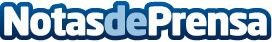 FCA inaugura sus nuevas instalaciones en Autovin Motor en Jerez de la FronteraEl nuevo concesionario de FCA contará con una superficie de más de 2.500 metros cuadrados para las diferentes marcas y seccionesDatos de contacto:Comunicación FCANota de prensa publicada en: https://www.notasdeprensa.es/fca-inaugura-sus-nuevas-instalaciones-en Categorias: Motociclismo Automovilismo Andalucia Consumo Industria Automotriz http://www.notasdeprensa.es